Evaluation: Nightmare at FMSS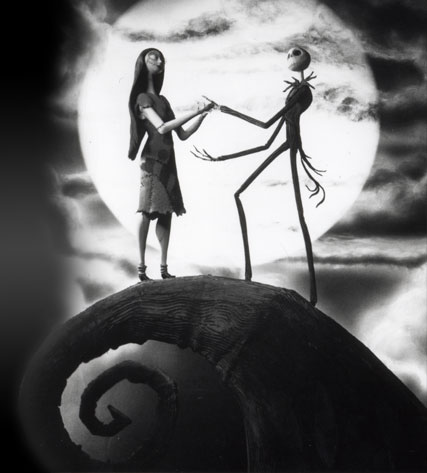 Which focused artist’s style most influenced your scratchboard image?  What characteristics did you incorporate in your work?  How did this alter the overall style to your work? __________________________________________________________________________________________________________________________________________________________________________________________________________________________________________________________________________________________________________________________________________________________________________________________________________________________________________________________________________________________________________________________________________How did working in the opposite direction to tone your work change your approach?     How did you overcome this challenge?  Be specific.__________________________________________________________________________________________________________________________________________________________________________________________________________________________________________________________________________________________________________________________________________________________________________________________________________________________________________________________________________________________________________________________________________________Evaluation Criteria:Environment (the FMSS location you chose, proportion, perspective) ____________________________________________________________________________________________________________________________________________________________________________________________________________________________________________________________________________________________________________________________________________________________________________________________________________________________________ Level: _____Composition (how you organize your image.  Think framing, zooming, cropping and viewpoint.) ____________________________________________________________________________________________________________________________________________________________________________________________________________________________________________________________________________________________________________________________________________________________________________________________________________________________________ Level: _____Style (capturing the dark, suspenseful styles from our inspiration artists shown above.) ____________________________________________________________________________________________________________________________________________________________________________________________________________________________________________________________________________________________________________________________________________________________________________________________________________________________________ Level: _____Application of Media (use of line to create value in scratchboard) ____________________________________________________________________________________________________________________________________________________________________________________________________________________________________________________________________________________________________________________________________________________________________________________________________________________________________ Level: _____Time on Task (personal focus on the assignment and effective use of time.)____________________________________________________________________________________________________________________________________________________________________________________________________________________________________________________________________________________________________________________________________________________________________________________________________________________________________ Level: _____Attention to Detail (working to your best ability in creating the best images possible.)____________________________________________________________________________________________________________________________________________________________________________________________________________________________________________________________________________________________________________________________________________________________________________________________________________________________________ Level: _____